V 1 – HochofenmodellversuchMaterialien: 		Verbrennungsrohr aus Quarzglas mit zwei durchbohrten Stopfen, Sauerstoffgasflasche, Stativ mit Klemme, 2 Bunsenbrenner, Spatel, Pinzette, Magnet, UhrglasChemikalien:		Sand, Aktivkohle, Glaswolle, Sauerstoff, Eisen(III)-oxidDurchführung: 			Der Versuch wird wie in der Abbildung 1 in Schichten aufgebaut: 5cm Glaswolle, 1cm Sand, 2cm Aktivkohle, 1cm Eisen(III)-oxid, 2cm Aktivkohle, 1cm Sand, 5cm Glaswolle. Die Glaswolle muss satt sitzen. Die befüllte Apparatur wird nun im Abzug mit einer Klemme waagerecht an ein Stativ geklemmt. Dann wird mit 2 Bunsenbrennern zunächst die Aktivkohle von beiden Seiten erhitzt. Sobald diese glüht, wird eine schwache Sauerstoffzufuhr angeschlossen und das Eisenerz direkt erhitzt. Dies wird solange durchgeführt, bis die rötliche Farbe des Edukts nachgelassen hat.		Nach dem Abkühlen wird das Produkt auf ein Uhrglas gelegt, auf Farbe und Magnetismus untersucht. Beobachtung:			Die Aktivkohle glüht auf (siehe Abbildung 2). Das Produkt ist stark magnetisierbar und die Farbe hat sich von rot-braun in schwarz geändert.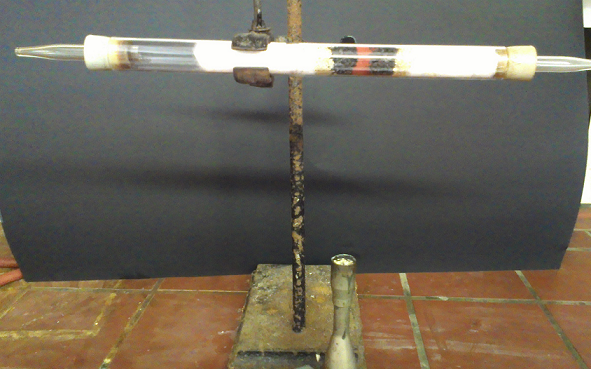 Abb.  -  Aufbau der Apparatur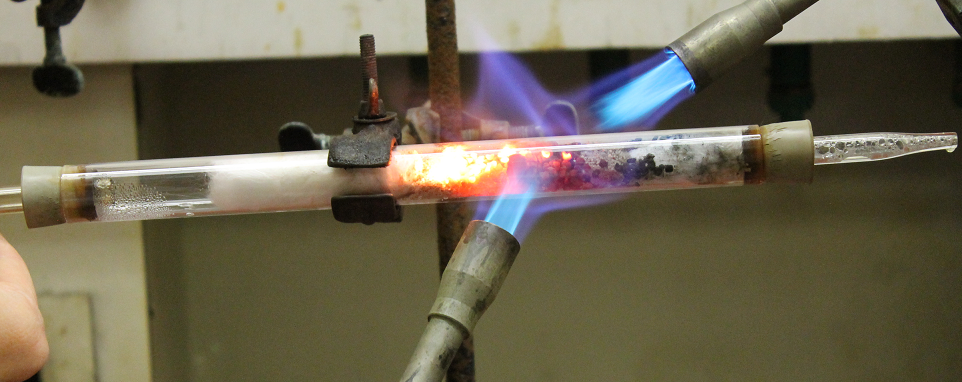 Abb. 2 -  Erhitzen des Reaktionsgemischs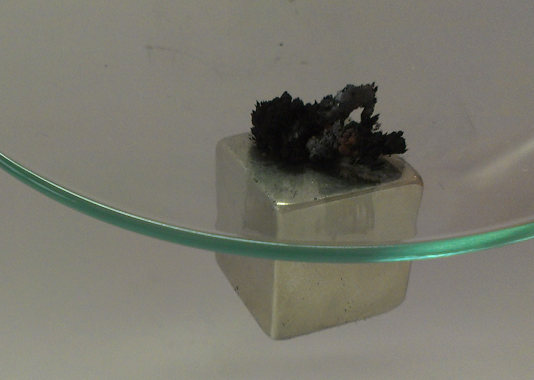 Abb. 3 -  EisenproduktDeutung:	Im Verbrennungsrohr laufen folgende Reaktionen des Hochofenprozesses ab:	Es entsteht zunächst Kohlenstoffmonoxid : 2 C + O2 → 2 CO	Das entstandene Kohlenstoffmonoxid reduziert das Eisenoxid zu elementares Eisen und wird selber zu Kohlenstoffdioxid oxidiert: 	Fe2O3 + 3 CO → 2 Fe + 3 CO2Entsorgung: 	Die Produkte werden über den Hausmüll entsorgt.Literatur:	Seilnacht, T. (o.A.): Die Rolle des Sauerstoffs bei Reduktionen, abrufbar unter: http://www.seilnacht.com/versuche/redureak.html#2, eingesehen am 9.8.2014.GefahrenstoffeGefahrenstoffeGefahrenstoffeGefahrenstoffeGefahrenstoffeGefahrenstoffeGefahrenstoffeGefahrenstoffeGefahrenstoffeSauerstoffSauerstoffSauerstoffH: 270, 280H: 270, 280H: 270, 280P: 220, 403, 244, 370 + 376P: 220, 403, 244, 370 + 376P: 220, 403, 244, 370 + 376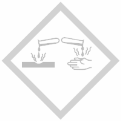 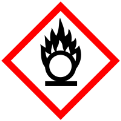 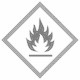 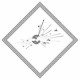 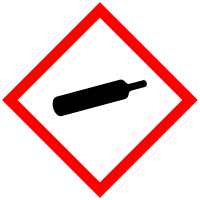 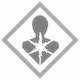 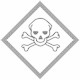 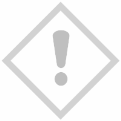 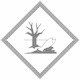 